MINUTES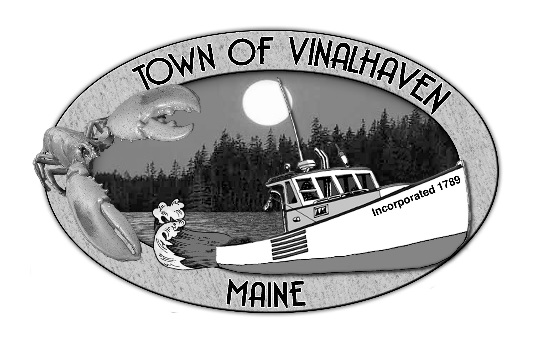 Tuesday, August 27th, 20196:00 PM Vinalhaven Town OfficeRoll Call - Selectmen Eric Gasperini, Pamela C. Alley, Donald W. Poole and Jacob Thompson; Town Manager Andrew J. Dorr; Town Clerk Darlene Candage then Deputy Town Clerk Elizabeth Bunker.  Phillip Crossman was absent.Also present were Alexander Moffatt, Elin Elisofon, Hugh Martin, Emily Lane, Shelby Smith, Pat Lundholm, Gabe McPhail, Marion Grogan, Brent Lawson and 3 unknowns.Minutes – Approve the minutes from the August 13, 2019 meeting, August 15, 2019 Site Visit, and the August 23, 2019 Meeting - Motion by Jake Thompson to approve the minutes from the August 13th, 2019 Meeting as written.  Second by Eric Gasperini.  Vote 4/0/0.  Motion carried.   Motion by Pam Alley to approve the minutes from the August 15th, 2019 Meeting as written.  Second by Jake Thompson.  Vote 3/0/1 (Donald Poole abstained).  Motion carried.   Motion by Jake Thompson to approve the minutes from the August 23rd, 2019 Meeting as written.  Second by Eric Gasperini.  Vote 4/0/0.  Motion carried.   Approve and Sign Treasurer’s Warrants # 9 - Motion by Eric Gasperini to approve and sign Treasurer’s Warrants #9.  Second by Jake Thompson.  Vote 4/0/0.  Motion carried.  Approve Agenda - add 7d. Sea Level Rise, 7e. Downtown & 7f. Waste Watchers Updates.  Motion by Eric Gasperini to approve the agenda as amended.  Second by Donald Poole.  Vote 4/0/0.Communications - NoneSpeakers from the Floor - Elin Elisofon asked if the Board had a reply for the Planning Commission on the Helicopter and Quarry Ordinances.  Andy will email the proposed Ordinances to the Board and have it on the agenda for the next meetingCommittee and Department Reports/AppointmentsRoad Commissioner’s Report - The Board reviewed Dan Bickford’s report.  Paving will start tomorrow (Wednesday) on either Pond Street or the side streets (Cottage, Pleasant, Brighton, Carver, Chestnut), weather permitting.  Andy will try to communicate what streets are being worked on as soon as possible.Woodard & Curran Status Report - Brent was at the meeting to present three options for the Transfer Station.  All three provided a better flow for traffic in and out of the site.  One option showed how the Public Works garage could be located at the same site (garage at the Transfer Station site and salt shed just down the road, closer to the Rod & Gun Club entrance), the other two options looked at placing the Public Works garage on the other side of the road from the Transfer Station.  Eric liked the designs and said they all had their merits, but with the newly acquired property it doesn’t seem reasonable to change plans now.  Pat Lundholm asked if anyone had considered moving the Transfer Station to the new Public Works site.  There was a consensus that there wouldn’t be room at the new site for both Public Works and the Transfer Station works.   
Brent gave an update on the Carrying Place Bridge.  They are moving forward with a one-lane design.  In discussion with contractors a few questions have come up - how much could be precast? would housing be available for the construction crews? and would the project be able to start in March or September as these are the lower cost months.  W&C will continue to design something to be put out to bid this fall to begin work in March.  Wastewater Department - Certificate of Commitment of Sewer User Rates - Motion by Eric Gasperini to approve the Wastewater Department Certificate of Commitment of Sewer User Rates.  Second by Pam Alley.  Vote 4/0/0.  Motion carried.  Passed for signatures.Sea Level Rise Committee Update - SLR Committee is finalizing a plan to present to the Board by the late September BOS meeting.Downtown Committee Update - Initial draft has been reviewed by a select few.  Gabe will have a “final” copy ready for the Board to review for the next meeting, then they will have time to read through before a final copy is published.Waste Watchers Update - Some material has been moved at the Rod & Gun Club/Composting site.  At the last meeting it was decided to see how much work could be done before September 1st.  Gabe McPhail said the committee is still moving forward and plan an early/mid-October launch date.Old Business       Security Cameras – Approve Expenditures - Motion by Jake Thompson to approve the systems for the three sites (Main Street parking lot, Fish Plant parking lot, and Library).  Second by Donald Poole.  There is money budgeted for the two systems for the parking lots and there are funds available in the Library Reserve for that system.  Vote 4/0/0.  Motion carried.Selectmen Goals - Andy and Gabe have been working on the spreadsheet with the goals from all the departments and the Selectmen.  Andy recommends a workshop for the BOS to review the spreadsheet.  At this time, the list is not weighted/ranked in order of importance/urgency.Surplus Equipment Bids – Jeep - One bid was received for the utility jeep.  Jake Stanley put in a bid for $150.  Motion by Eric Gasperini to accept Jake Stanley’s bid of $150.  Second by Pam Alley.  Vote 4/0/0.  Motion carried.  New Business Aquaculture Lease - Hugh Martin/ Vinalhaven Kelp - Vinalhaven Kelp currently has four lines in Winter Harbor.  They are looking to place four more lines in Seal Bay.  Although they are more than the required distance away from abutters, they have spoken with landowners anyway and all are in favor.  Motion by Eric Gasperini to approve the Aquaculture Lease.  Second by Donald Poole.  Vote 4/0/0.  Motion carried.MMEHT Programs - On August 14, a representative from Maine Municipal Employee Health Trust spoke with the full-time employees about programs and benefits they are eligible for.  Motion by Eric Gasperini that the Town enroll in the Vision and Supplemental Life Insurance programs so employees may opt into that coverage if they choose to do so.  Second by Pam Alley.  Vote 4/0/0.  Motion carried.Personnel Policy Review - Andy pointed out a few areas in the Personnel Policy that should be reviewed and updated.  (ex. the Health, Dental, and Life Insurance sections.)  Andy provided the Board with a copy of the policy to review. Web/Email Security Upgrades - Many of the office computers do not have suitable virus protection.  GoDaddy, which provides the town’s email accounts, has offered an email security plan.  Andy also plans to do an assessment with the Town’s IT.  Some funds could be used from each department to supplement the cost of upping security measures.  Motion by Eric Gasperini to buy into the program with GoDaddy for email security.  Second by Pam Alley.  Vote 4/0/0.  Motion carried.Report of Town Manager - 
Kerry McKee is still looking for year-round housing.  Andy asked the Board if they would be in favor of transferring the lease previously held for the Sheriff’s Deputy to Kerry.  There was a consensus of the Board to have Andy talk with the owners about transferring the lease to Kerry.

Andy gave a copy of the Selectmen’s By-laws to the Board for review for the next meeting.

Andy attended a meeting with Rick Petrie about the proposed EMS rule changes about air transport.  Kevin Waters also attended.

Andy has talked with the Genesis Fund about options for the housing on Main Street.  They recommend creating a non-profit.

The Loud’s Pit property has been closed on.

Marc Candage and Jeff Aronson looked at a used ambulance that is up for bid in Kennebunk.  They put in a bid of $48,000.  Bids are being accepted until tomorrow, August 28, 2019.Report of Members - There was some discussion for meeting dates in September.  Donald and Andy will be away for the meeting on the 24th.  It was agreed to meet as usual on September 10 and discuss September’s second meeting at that time.  Executive Session - Executive Session pursuit to 1 M.R.S.A. § 405(6)(E) – Legal Matter - Motion by Eric Gasperini to enter into Executive Session at 7:10PM pursuit to 1 M.R.S.A. § 405(6)(E) – Legal Matter.  Second by Donald Poole.  Vote 4/0/0.  Motion carried.Motion by Eric to come out of Executive Session at 7:14PM.  Second by Donald Poole.  Vote 4/0/0.   Motion carried.Motion by Eric Gasperini to decline this settlement offer presented by Mr. Stevens.  Second by Jake Thompson.  Vote 4/0/0.  Motion carried.  Adjourn - Motion by Eric Gasperini to adjourn at 7:15 PM.  Second by Jake Thompson.  Vote 4/0/0.  Motion carried.  Next Board of Selectmen’s Meeting:  	Tuesday, September 10th, 2019 at 6:00 PMRespectfully Submitted, _______________________________
Elizabeth Bunker, Deputy Town Clerk